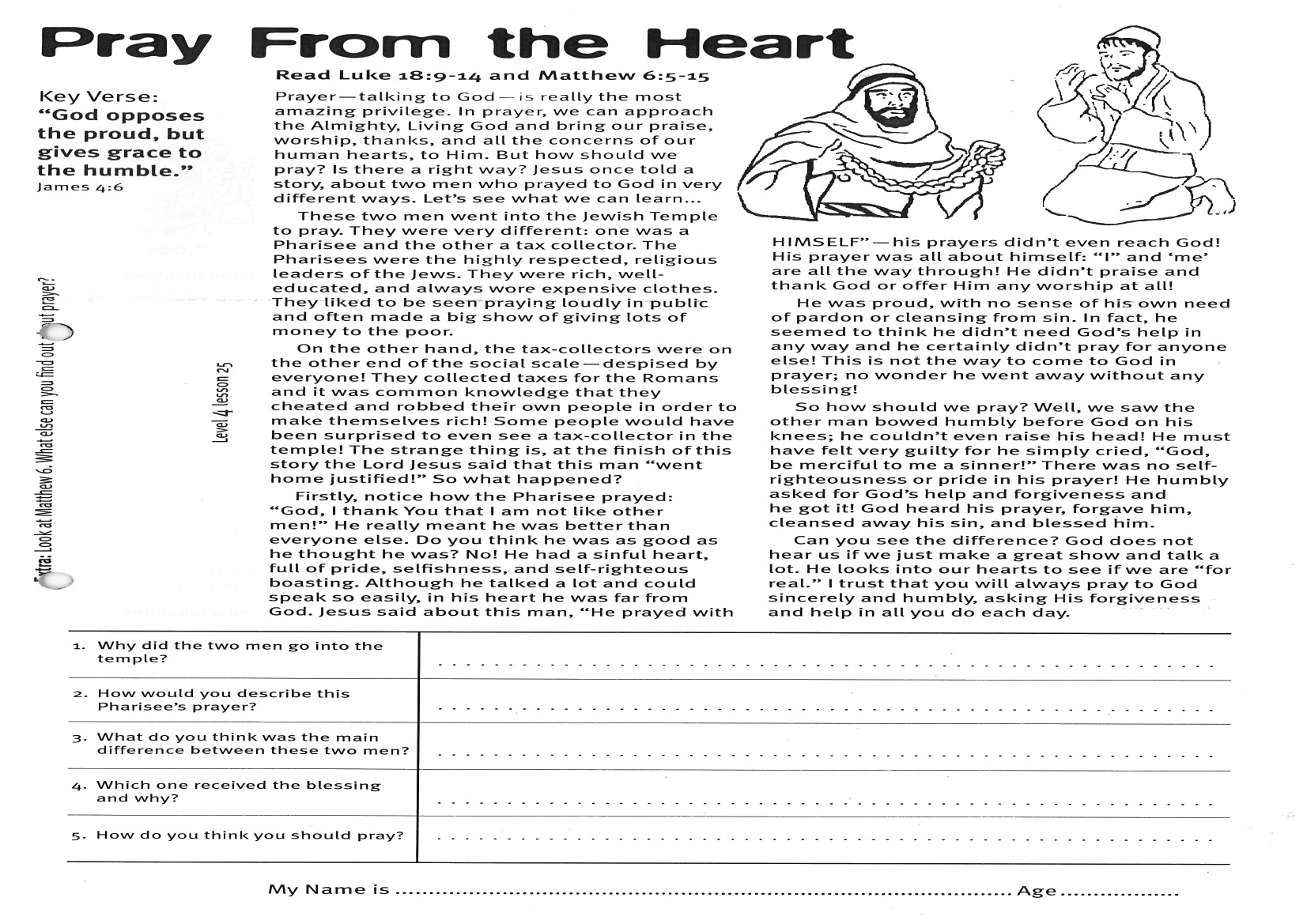 ___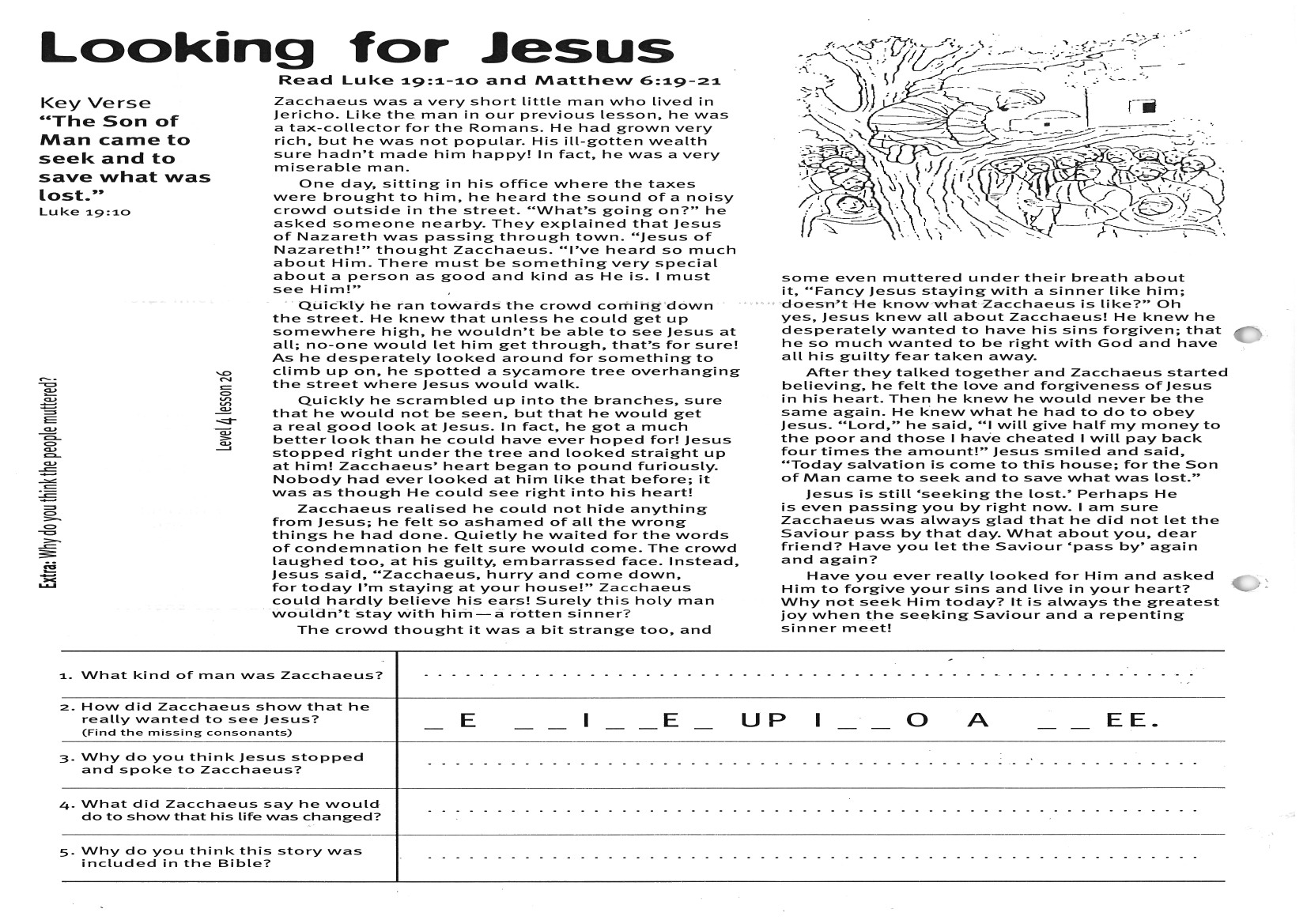 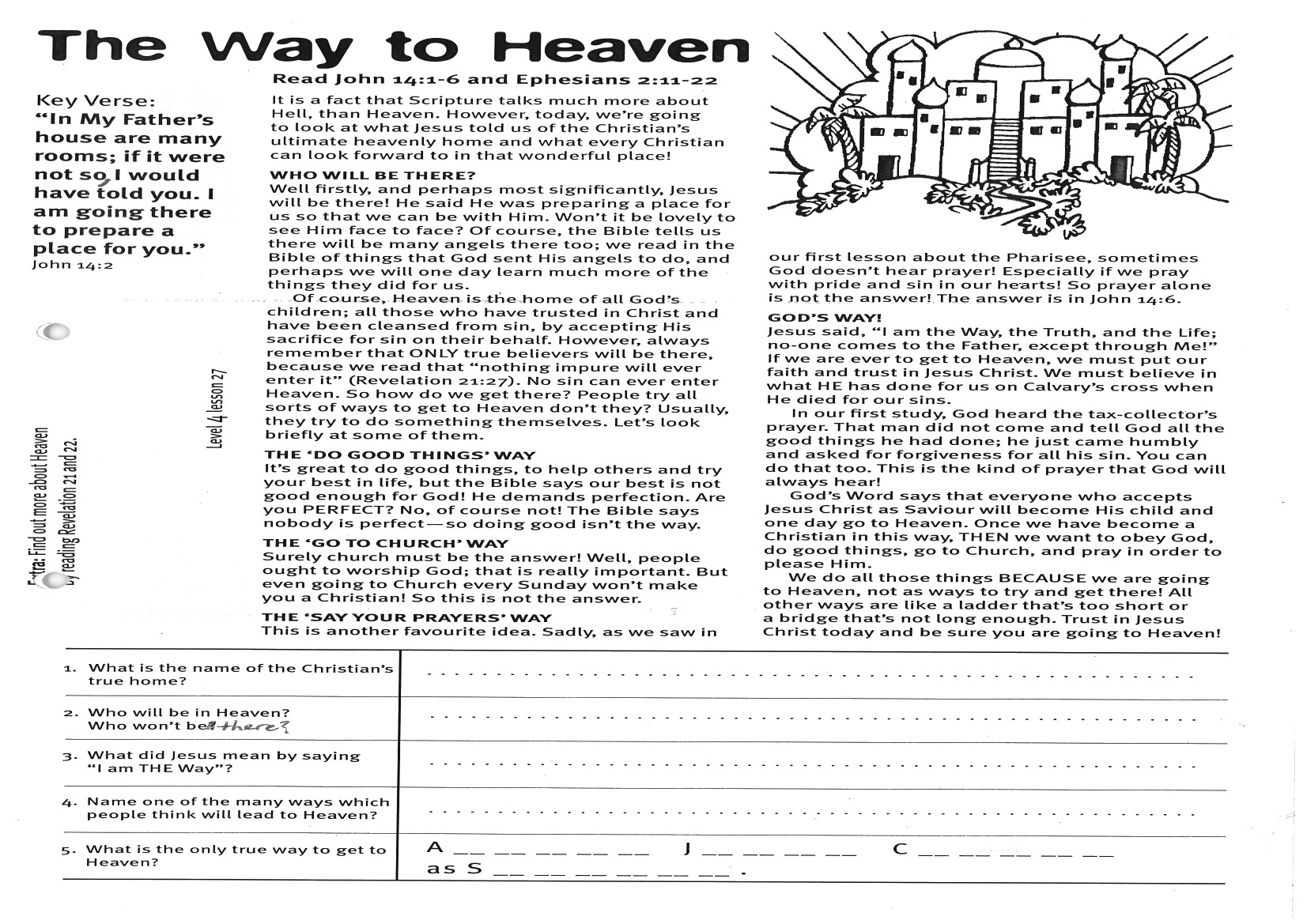 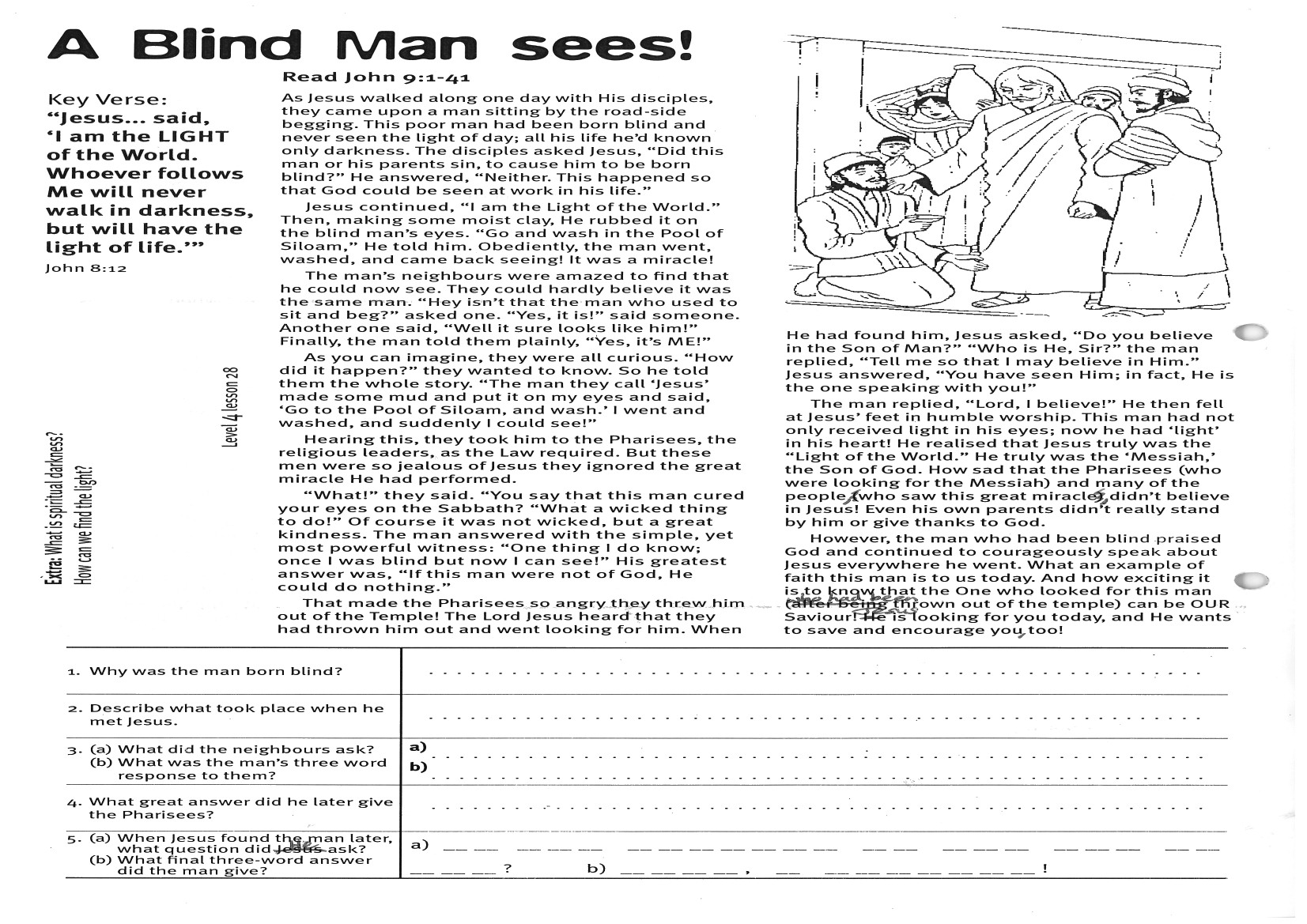 1.  Why did the two men go into the temple?2.  How would you describe this Pharisee’s prayer?3. What do you think was the main difference between these two men?4. Which one received the blessing and why?5.  How do you think you should pray?  1.  What kind of man was Zacchaeus? 2.  How did Zacchaeus show that he really wanted to see Jesus ? (Fill in the consonants)__E    __ __ I __ __ E __    UP    I __ __O    A    __ __ EE3. Why do you think Jesus stopped and spoke to Zacchaeus?4. What did Zacchaeus say he would do to show that his life was changed? 5.  Why do you think this story was included in the Bible?1.  What is the name of the Christian’s true home?2.  (a) Who will be in Heaven?
     (b) Who won’t be there? 3.  What did Jesus mean by saying “I am THE Way”?4. Name one of the many ways which people think will lead to Heaven.   5.  What is the only true way to get  to Heaven?A __ __ __ __ __    J __ __ __ __    C __ __ __ __ __    
as S __ __ __ __ __ __1. Why was the man born blind?2. Describe what took place when he met Jesus.3. (a) What did the neighbours ask? (b) What was the man’s three word response to them?(a)(b)4. What great answer did he later give to the Pharisees? 5. (a) When Jesus found the man later, what question did He ask?    (b) What final three word answer did the man give?(a) __ __    __ __ __    __ __ __ __ __ __ __    __ __    __ __ __    __ __ __    __  __    __ __ __?    (b)  __ __ __ __    __    __ __ __ __ __ __ __